Your recent request for information is replicated below, together with our response.How many officers/staff in your force have been arrested for breaching a non-molestation order (NMO) from January 2019 to the end of December 2022? How many officers/staff in your force have been arrested for breaching a sexual harm prevention order (SHPO) from January 2019 to the end of December 2022? How many officers/staff in your force have been arrested for breaching a stalking protection order from January 2019 to the end of December 2022? In response to these questions, I must first of all advise you that none of the orders listed extend to Scotland. As such, in terms of Section 17 of the Freedom of Information (Scotland) Act 2002, this represents a notice that the information you seek is not held by Police Scotland.Whilst there is no equivalent in Scotland to Stalking/ Non-Molestation Order, we could provide data on Breach of Risk of Sexual Harm Order (SHO) or Interim Risk of SHO however I must stress that this is not the same as a SHPO. If you require any further assistance please contact us quoting the reference above.You can request a review of this response within the next 40 working days by email or by letter (Information Management - FOI, Police Scotland, Clyde Gateway, 2 French Street, Dalmarnock, G40 4EH).  Requests must include the reason for your dissatisfaction.If you remain dissatisfied following our review response, you can appeal to the Office of the Scottish Information Commissioner (OSIC) within 6 months - online, by email or by letter (OSIC, Kinburn Castle, Doubledykes Road, St Andrews, KY16 9DS).Following an OSIC appeal, you can appeal to the Court of Session on a point of law only. This response will be added to our Disclosure Log in seven days' time.Every effort has been taken to ensure our response is as accessible as possible. If you require this response to be provided in an alternative format, please let us know.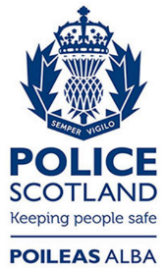 Freedom of Information ResponseOur reference:  FOI 23-0120Responded to:  3rd February 2023